CURRICULAM VITAE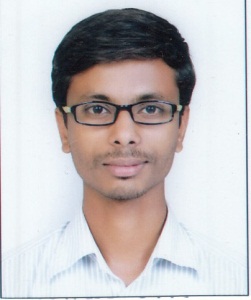 ABDUL (Civil Engineer)E-Mail : ABDUL.316115@2freemail.com A highly talented professional and dedicated Civil Engineer To seek challenging assignment and responsibility for upgrading my skills as a civil engineer which will be helpful in growth of organization to achieve its goal.  HAREKRISHNA CONSTRUCTION COMPANY DARYAPUR AMRAVATI.As a site engineer cum quality control engineer from February 2017.PROJECT:-1) Construction of Major Bridge at Ganeshpur Gaiwadi Amla road in Ch.9/200                                                                               MDR-13Kalashi villageTq. Daryapur Dist. Amravati.                       2) Construction of Administrative Building of Nagar parishad Daryapur.KEY RESPONSIBILTIES:-Planning and Execution of works as per design & drawing.Study of the related documents such as drawings, material testing reports and other document.Preparing testing reports of various materials at site.Execute steel as per approved structural design.Preparation of daily, weekly, and monthly reports on work progress (key performance indicator) evaluating as per the planned schedules.Checking the quality of RCC works such as foundation, columns, cutt off walls, rafts, slabs, etc.1) SnehashriNirman and Developer pvt.Ltd.  Amravati.     Designation       : Quality Control cum J.E Site Engineer.      Project              : Construction of major Bridge on chandrabhaga river at 9/600 Asadpur                                  Nimbhari  roadachalpur, Amravati.     Duration            : November(2016) to February(2017)2) Gupta Construction Nagpur.     Designation       : Quality Control cum Site Engineer.     Project : Widening and improvement of SH341 from  kalamna to kamptee (8.3km) at Nagpur      Duration :June(2016) to November(2016) Quick learnerConfident Active listener Self- MotivatedFinal year Project  : Monitoring of Water Treatment Plant From Raw Water and                                                                                                                                                                                                                                                                                                                                                                                                                                                         treated waterOrganisation          : Balaji Structural Consultancy            Duration                : 3 Months            Tital                       : To Understand Site Work of Résidentiel Appartement Building at                                             Ganuwadi Flat system MIDC Amravati.                                                                                                                                                                                                                                Name Of Project     : Under GroundGarbage Transportation System.(At. Nashik)AutoCAD with Sound Knowledge of 2D and 3D Modeling. Soft skills and Entrepreneurships(A+)Selected for Dipex-2015 at Nashik.College new campus model preparationParticipated in Concrete Mix Design Workshop by (AMBUJA CEMENT)Participation in Bridge Making Competition(by IBCC INDIA)Participated in Workshop on Advance Surveying by Total StationParticipation in Business plan competition Date of Birth			: 13/02/1992.Father Name                          : Abdul GaniMarital Status                        : SingleGender 			 : Male.Religion                                   : IslamLanguages Known                 : English, Hindi & Marathi..I hereby declare that above furnished particulars are true to the best of my knowledge and belief.Date :     /    / 2017CAREER OBJECTIVECURRENTLY WORKING WITHPrevious Work Experience:Education and Qualification QualificationCollege/InstitutesBoard/
UniversityYearAggregateB.EProf Ram Meghe College of Engineering and Management Amravati.Amravati.2012-201666.09%H.S.CRajeshwar Union Junior College, Badnera.Amravati  Board200953.00%S.S.CHoly cross High School, Badnera.Amravati Board200752.67%Personal SkillsInternship/ Project and CertificationEXTRA –CURRICULAR ACTIVITIEPERSONAL  PROFILEDECLARATION